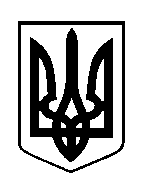 ШОСТКИНСЬКА РАЙОННА РАДАВОСЬМЕ  СКЛИКАННЯДЕВ'ЯТА СЕСІЯРІШЕННЯм. ШосткаЗ метою недопущення погіршення бізнесового і інвестиційного клімату в країні, забезпечення збалансованості бюджетних надходжень,  соціального захисту людей похилого віку та дотримання гарантованих Конституцією України прав громадян на пенсійне забезпечення,  керуючись статтею 43 Закону України  «Про  місцеве  самоврядування в Україні», районна  рада ВИРІШИЛА:1.Звернутися до Президента України та  Верховної Ради України щодо неприпустимості набрання чинності проєктом Закону «Про внесення змін до Податкового кодексу України та деяких законодавчих актів України щодо забезпечення збалансованості бюджетних надходжень» (реєстр. № 5600) (звернення додається). 2.Голові районної ради направити звернення до Президента України та Верховної Ради України.Голова                                                                                        В.СоколЗВЕРНЕННЯдепутатів Шосткинської районної ради до Президента України та Верховної Ради України щодо неприпустимості набрання чинності проєктом Закону «Про внесення змін до Податкового кодексу України та деяких законодавчих актів України щодо забезпечення збалансованості бюджетних надходжень» (реєстр. № 5600)30 листопада 2021 року Верховна Рада України схвалила у другому читанні і в цілому Закон України «Про внесення змін до Податкового кодексу України та деяких законодавчих актів України щодо забезпечення збалансованості бюджетних надходжень» (реєстр. № 5600).За оцінкою експертів даний закон, по суті, є посиленням податкового тиску. Він кардинально розширює права працівників Державної податкової служби України та робить безправним український бізнес. Зокрема, зазначений закон передбачає:- списання податкових боргів з рахунків підприємств без рішення суду (на 91-ий день заборгованості);- право Державної податкової служби надсилати запити не за фактом порушення, а за підозрою у несплаті податків;- заборону на виїзд за кордон директора підприємства, що має заборгованість із сплати податків, чим порушується право на свободу пресування, гарантоване Конституцією України;- стягнення податку на прибуток наперед, шляхом заборони включати 50% збитків минулого року, що мали б зменшити базу оподаткування;- суттєве підвищення податкового тиску на усіх без винятку власників і користувачів сільськогосподарських земель, у тому числі мікровласників: для ділянок за межами населеного пункту через запровадження мінімального податкового зобов’язання податок зростає з діючих 200 грн. до 1500 грн.            з кожного гектара;- індексацію ставок ренти на воду та ліс, що призведе до подорожчання на 14,5% дров та води, потрібних людям;- запровадження податку на доходи фізичних осіб з усієї вирощеної продукції, якщо її сукупна вартість перевищує 72 тис. грн. (12 мінімальних зарплат) (зараз усе, що вирощене на ділянці менше 2 га не оподатковується) – це може суттєво підвищити ціни, зокрема, на овочі і фрукти;- починаючи з третього продажу нерухомості за рік запроваджується податок на рівні 18%, що неминуче призведе до додаткового підвищення цін на житло, адже наразі частина компаній, які працюють на ринку нерухомості, є суб’єктами спрощеної системи оподаткування, обліку і звітності, зокрема, єдиний податок – 5%;- збільшення плати за використання радіочастотами на 5%, що призведе до подорожчання мобільного зв’язку. Таким чином порушено меморандум з провідними операторами мобільного зв’язку, який підписав уряд у 2019 році. Вважаємо, що такі кроки суттєво погіршать бізнесовий та інвестиційний клімат України, який вже суттєво постраждав через пандемію коронавірусу і економічну кризу, призведуть до зростання рівня корупції і порушення основних прав та свобод людини. При цьому збільшується податковий тиск на сільськогосподарських виробників, на малий бізнес. Згадані негативи прийнятого закону призведуть до суттєвого посилення інфляції, зниження рівня довіри між державною владою, місцевим самоврядуванням і бізнесом, а також через суттєве погіршення бізнесового і інвестиційного клімату, всупереч назві закону, вкрай негативно відіб’ються на доходах державного та місцевих бюджетів.Ми, депутати Шосткинської районної ради Сумської області, звертаємося до Президента України щодо застосування права вето та повернення до Верховної Ради України Закону "Про внесення змін до Податкового кодексу України та деяких законодавчих актів України щодо забезпечення збалансованості бюджетних надходжень" (реєстр. № 5600 від 02.06.2021),        до Верховної Ради України з проханням поставити на голосування і підтримати проєкт Постанови «Про скасування рішення Верховної Ради України від 30.11.2021 р.  про прийняття у другому читанні та в цілому проєкту Закону "Про внесення змін до Податкового кодексу України та деяких законодавчих актів України щодо забезпечення збалансованості бюджетних надходжень" (реєстр. № 5600 від 02.06.2021).15 грудня 2021 рокуПро звернення до Президента України та Верховної Ради України щодо неприпустимості набрання чинності проєктом Закону «Про внесення змін до Податкового кодексу України та деяких законодавчих актів України щодо забезпечення збалансованості бюджетних надходжень» (реєстр. №  5600)Додаток до рішення районної ради від 15 грудня 2021 року